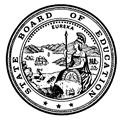 California State Board of Education
Preliminary Report of Actions/Draft Minutes 
May 8, 2024Members PresentCynthia Glover Woods, Vice PresidentFrancisco Escobedo Brenda LewisSharon OlkenGabriela Orozco-GonzalezKim Pattillo BrownsonHaydee RodriguezAlison Yoshimoto-ToweryAnya Ayyappan, Student MemberTony Thurmond, State Superintendent of Public Instruction (SSPI), Secretary and Executive OfficerMembers Participating RemotelyLinda Darling-Hammond, President James J. McQuillenMembers AbsentNonePrincipal StaffBrooks Allen, Executive Director, State Board of Education (SBE)Jessica Holmes, Chief Deputy Executive Director, SBELisa Constancio, Senior Deputy Director, SBEKirin Gill, Chief Counsel, SBEAlex Traverso, Communications Director, SBERigel Massaro, Deputy Legal Counsel and Deputy Policy Director, SBELaura Rodriguez, Senior Policy Director, SBEDebra Brown, Senior Policy Advisor, SBEAileen Allison-Zarea, Education Administrator I, SBECarolyn Pfister, Education Administrator I, SBESara Pietrowski, Senior Policy Director, SBEKate Dove, Policy Director, SBEMichelle Valdivia, Assistant Policy Director, SBEAmy Bubbico, Staff Services Manager, SBELisa Hopkins, Associate Governmental Program Analyst, SBEHaley Gordon, Associate Governmental Program Analyst, SBEMary Nicely, Chief Deputy Superintendent, California Department of Education (CDE)Nancy Kim Portillo, Chief Deputy Superintendent, CDELen Garfinkel, General Counsel, CDESarah Neville-Morgan, Deputy Superintendent, CDEAbel Guillen, Deputy Superintendent, CDEAlex Moos, Education Policy Administrator I, CDEPlease note that the complete proceedings of the May 8, 2024 State Board of Education meeting, including closed-captioning, are available online at: http://www.cde.ca.gov/be/ag/ag/sbewebcastarchive.asp California State Board of Education
Public Session May 8, 2024Wednesday, May 8, 2024 – 8:30 a.m. Pacific Time ±
California Department of Education
1430 N Street, Room 1101
Sacramento, California 95814Call to OrderSalute to the FlagCommunicationsAnnouncementsSpecial PresentationsPublic notice is hereby given that special presentations for informational purposes may take place during this session. Agenda ItemsDay’s AdjournmentVice President Glover Woods called the meeting to order at approximately 8:32 a.m.CLOSED SESSIONVice President Glover Woods announced that that in Closed Session the Board will discuss and/or take action on the following cases:Emma C. v. StateMark S. v. StateREPORT OUT OF CLOSED SESSIONVice President Glover Woods announced that in Closed Session the Board discussed and/or took action on the following cases:Emma C. v. StateMark S. v. StateAGENDA ITEMSItem 01Subject: STATE BOARD PROJECTS AND PRIORITIES. Including, but not limited to, future meeting plans; agenda items; and officer nominations and/or elections; State Board appointments and direction to staff; declaratory and commendatory resolutions; Bylaw review and revision; Board policy; approval of minutes; Board President and liaison reports; training of Board members; and other matters of interest.Summary of the Issue:State Superintendent of Public Instruction’s ReportState Board of Education President’s ReportACTION: No Action Taken.Item 02Subject: California Community Schools Partnership Program: Approval of Cohort 3 Implementation Grantees.Type of Action: Action, InformationRecommendation: The CDE recommends that the SBE approve the California Community Schools Partnership Program (CCSPP) Cohort 3 Implementation Grant Awards (Attachment 1).ACTION: Member Yoshimoto-Towery moved to approve the CDE staff recommendations.Member Pattillo Brownson seconded the motion.Yes votes: Members Ayyappan, Darling-Hammond, Glover Woods, Lewis, McQuillen, Olken, Orozco-Gonzalez, Pattillo Brownson, Rodriguez, and Yoshimoto-Towery.No votes: NoneMembers Absent: None Abstentions: NoneRecusals: Member EscobedoThe motion passed with 10 votes.Item 03Subject: The California Assessment of Student Performance and Progress and the English Language Proficiency Assessments for California: Approval of the 2023–24 Apportionment Rates and Updates on Program Activities.Type of Action: Action, InformationRecommendation: The CDE recommends that the SBE approve the following:Per-pupil apportionment rates for the 2023–24 school year (contingent on the availability of an appropriation for this purpose) for the CAASPP tests administered as part of the CAASPP System, as provided in Table 1 of Attachment 2.Per-pupil apportionment rates for the 2023–24 school year (contingent on the availability of an appropriation for this purpose) for the ELPAC tests administered, as provided in Table 2 of Attachment 2.CDE requested SBE feedback on the types of data or information the SBE would find helpful in the forthcoming June memo regarding identification and provision of supports for Transitional Kindergarten (TK) English Learner students based on some concerns raised regarding the developmental appropriateness of administrating the ELPAC to TK students. ACTION: Member Orozco-Gonzalez moved to approve the CDE staff recommendations.Member Rodriguez seconded the motion.Yes votes: Members Ayyappan, Darling-Hammond, Escobedo, Glover Woods, Lewis, McQuillen, Olken, Orozco-Gonzalez, Pattillo Brownson, Rodriguez, and Yoshimoto-Towery.No votes: NoneMembers Absent: None Abstentions: NoneRecusals: NoneThe motion passed with 11 votes.Item 04Subject: Reading Difficulties Risk Screener Selection Panel (RDRSSP): Recommendation of Review Process, Review Elements and Evaluation Criteria, and Rubric for Evaluating and Approving Screening Instruments.Type of Action: Action, InformationRecommendation: The CDE recommends that the SBE approve the Review Process, Review Elements and Evaluation Criteria, and Rubric for evaluating and approving screening instruments submitted pursuant to Education Code Section 53008. ACTION: Member Olken moved to approve the CDE staff recommendation.Member Lewis seconded the motion.Yes votes: Members Ayyappan, Darling-Hammond, Escobedo, Glover Woods, Lewis, McQuillen, Olken, Orozco-Gonzalez, Pattillo Brownson, and Rodriguez.No votes: NoneMembers Absent: None Abstentions: NoneRecusals: Member Yoshimoto-ToweryThe motion passed with 10 votes.REGULAR CONSENT ITEMS
(Item 05 through Item 08)Item 05Subject: Approval of 2023–24 Consolidated Applications.Type of Action: Action, Information, ConsentRecommendation: The CDE recommends that the SBE approve the 2023–24 ConApps submitted by LEAs in Attachment 1.Item 06Subject: Approval of Charter School Numbers Assigned to Newly Established Charter Schools.Type of Action: Action, Information, ConsentRecommendation: The CDE recommends that the SBE assign charter numbers to the charter schools identified in Attachment 1.Item 07Subject: Consideration of Requests for Determination of Funding as Required for Nonclassroom-Based Charter Schools Pursuant to California Education Code sections 47612.5 and 47634.2, and Associated California Code of Regulations, Title 5.Type of Action: Action, Information, ConsentRecommendation: The CDE recommends that the SBE approve 76 schools’ determination of funding requests at their requested level of funding as specified in Attachment 1.Item 08Subject: Consideration of Requests for Determination of Funding with “Reasonable Basis”/Mitigating Circumstances as Required for Nonclassroom-Based Charter Schools Pursuant to California Education Code sections 47612.5 and 47634.2, and Associated California Code of Regulations, Title 5.Type of Action: Action, Information, ConsentRecommendation: The CDE recommends that the SBE approve the determination of funding requests for 30 schools as specified in Attachment 1.ACTION: Member Lewis moved to approve the CDE staff recommendations for each regular item on consent (Item 05 through Item 08).Member Olken seconded the motion.Yes votes: Members Ayyappan, Escobedo, Glover Woods, Lewis, McQuillen, Olken, Pattillo Brownson, Rodriguez, and Yoshimoto-Towery.No votes: Member Orozco-GonzalezMembers Absent: President Darling-HammondAbstentions: NoneRecusals: NoneThe motion passed with 9 votes.END OF REGULAR CONSENT ITEMSREGULAR AGENDA ITEMS CONTINUED Item 09Subject: The Strengthening Career and Technical Education for the 21st Century Act: Review and Approval of the Draft Updated Federal Perkins V State Plan.Type of Action: Action, InformationRecommendation: The CDE recommends that the SBE approve the Draft Updated Federal Perkins V State Plan and send the Plan to the Governor’s Office for approval.ACTION: Member Rodriguez moved to approve the CDE staff recommendation.Member Ayyappan seconded the motion.Yes votes: Members Ayyappan, Escobedo, Glover Woods, Lewis, McQuillen, Olken, Orozco-Gonzalez, Pattillo Brownson, Rodriguez, and Yoshimoto-Towery.No votes: NoneMembers Absent: President Darling-HammondAbstentions: NoneRecusals: NoneThe motion passed with 10 votes.Item 10Subject: California’s Application to the United States Department of Education for Funds Available through the 2024–29 Federal Charter Schools Program – Grants to State Entities: Discussion and Consideration of Proposed Content and Submission.Type of Action: Action, InformationRecommendation: The CDE recommends that the SBE approve and direct the CDE to apply for up to $93.8 million under the federal Charter Schools Program (CSP) for a five-year grant award period.The CDE also recommends the SBE direct the CDE, in consultation with the Executive Director of the SBE and/or the SBE liaisons, to perform all necessary activities required to finalize California’s CSP application.The amount requested will allow the CDE and the SBE, and its partners, to provide support services and technical assistance for charter schools and authorizers, and permit funding for new, expanding, and replicating charter schools that meet the eligibility and competitive requirements for CSP funding. Should the United States Department of Education (ED) award California a grant, the ED may elect to award a grant amount for less than the $93.8 million amount requested.ACTION: Vice President Glover Woods moved to adopt the CDE staff recommendation with the following amendment: that by Wednesday, May 15, the CDE provide a plan to the SBE Executive Director, including a timeline on how they will collaborate with the SBE staff and SBE member liaisons to make sure they have all necessary components of the application in place to meet the June 13, 2024 submission deadline, for the SBE Executive Director’s approval.  Member Lewis seconded the motion.Yes votes: Members Ayyappan, Escobedo, Glover Woods, Lewis, McQuillen, Olken, Orozco-Gonzalez, Pattillo Brownson, Rodriguez, and Yoshimoto-Towery.No votes: NoneMembers Absent: President Darling-HammondAbstentions: NoneRecusals: NoneThe motion passed with 10 votes.WAIVERS/ACTION AND CONSENT ITEMS(W-01 through W-06)The following agenda items include waivers that are proposed for consent and those waivers scheduled for separate action because CDE staff may have recommended denial or determined that they may present new or unusual issues. Waivers proposed for consent are so indicated on each waiver’s agenda item; however, any board member may remove a waiver from proposed consent and the item may be heard individually. Action different from that recommended by CDE staff may be taken.Sale or Lease of Surplus Property (Sale of Surplus Property)Item W-01 GeneralSubject: Request by Davis Joint Unified School District to waive California Education Code sections specific to statutory provisions for the sale or lease of surplus property.Waiver Number: 4-12-2023(Recommended for APPROVAL WITH CONDITIONS)Physical Education Program (Block Schedules)Item W-02 GeneralSubject: Request by Oceanside Unified School District to waive portions of California Education Code Section 51222(a), related to the statutory minimum requirement of 400 minutes of physical education each 10 school days for students in grades nine through twelve in order to implement a block schedule at Oceanside High School.Waiver Number: 2-6-2023(Recommended for APPROVAL WITH CONDITIONS)Physical Education Program (Block Schedules)Item W-03 GeneralSubject: Request by Oxnard Union High School District to waive portions of California Education Code Section 51222(a), related to the statutory minimum requirement of 400 minutes of physical education each 10 school days for students in grades nine through twelve to implement a block schedule at Channel Islands and Oxnard High School.Waiver Number: 1-7-2023(Recommended for APPROVAL WITH CONDITIONS)Special Education Program (Extended School Year (Summer School))Item W-04 GeneralSubject: Request by nine local educational agencies to waive California Code of Regulations, Title 5, Section 3043(d), which requires a minimum of 20 school days for an extended school year (summer school) for students with disabilities.Waiver Number: San Marcos Unified School District 4-11-2023Hemet Unified School District 1-12-2023Madera County Superintendent of Schools 2-9-2023Butte County Office of Education 4-10-2023Chula Vista Elementary School District 7-10-2023Red Bluff Union Elementary School District 2-12-2023Tulare County Office of Education 3-1-2024La Mesa Spring Valley School District 8-12-2023Bakersfield City School District 19-12-2023(Recommended for APPROVAL WITH CONDITIONS)Instructional Time Requirement Audit Penalty (Below 1982-83 Base Minimum Minutes)Item W-05 SpecificSubject: Request by Gonzales Unified School District under the authority of the California Education Code Section 46206(a), to waive Education Code Section 46207(a), the audit penalty for offering insufficient instructional minutes during the 2021–22 school year.Waiver Number: 9-2-2024(Recommended for APPROVAL WITH CONDITIONS)English Language Learner Advisory Committee (Shared with Multiple Schools)Item W-06 GeneralSubject: Request by Esparto Unified School District to waive California Education Code Section 52176(b), which requires the establishment of an English Learner Advisory Committee at any school site with more than 20 limited English proficiency students.Waiver Number: 1-11-2023(Recommended for DENIAL)ACTION: Member Rodriguez moved to approve the CDE staff recommendations for each waiver item on consent (Item W-01 through Item W-06).Member Orozco-Gonzalez seconded the motion.Yes votes: Members Ayyappan, Escobedo, Glover Woods, Lewis, McQuillen, Olken, Orozco-Gonzalez, Pattillo Brownson, Rodriguez, and Yoshimoto-Towery.No votes: NoneMembers Absent: President Darling-HammondAbstentions: NoneRecusals: NoneThe motion passed with 10 votes.END OF WAIVER CONSENT ITEMSREGULAR WAIVER ITEMInstructional Time Requirement Audit PenaltyItem W-07 SpecificSubject: Request by Sacramento City Unified School District under the authority of the California Education Code sections 46206 and 47612.6 to waive Education Code sections 46207 and 47612.5(c), the audit penalties for offering insufficient instructional minutes during the 2021–22 school year at Sacramento City Unified School District’s non-charter schools and four of its charter schools, and Education Code sections 46208 and 41420, the audit penalties for offering insufficient instructional days during the 2021–22 school year at Sacramento City Unified School District’s non-charter schools.Waiver Number:Sacramento City Unified School District 11-3-2024Sacramento City Unified School District 12-3-2024Bowling Green Elementary General 13-3-2024New Joseph Bonnheim (NJB) Community Charter 14-3-2024George Washington Carver School of Arts and Science 15-3-2024 New Technology Early College High 16-3-2024(Recommended for APPROVAL WITH CONDITIONS)ACTION: Member Lewis moved to approve the CDE staff recommendation to approve the Sacramento City Unified School District’s request to waive the instructional time penalties for Fiscal Year 2021-2022.  Member Pattillo Brownson seconded the motion.Member Lewis amended her motion to include approval of the waiver with the conditions outlined in the agenda item. Member Pattillo Brownson seconded the motion. Yes votes: Members Glover Woods, Lewis, McQuillen, Olken, Orozco-Gonzalez, Pattillo Brownson, Rodriguez, and Yoshimoto-Towery.No votes: Member EscobedoMembers Absent: President Darling-HammondAbstentions: Member AyyappanRecusals: NoneThe motion passed with 8 votes.Re-Open Item 01Subject: STATE BOARD PROJECTS AND PRIORITIES. Including, but not limited to, future meeting plans; agenda items; and officer nominations and/or elections; State Board appointments and direction to staff; declaratory and commendatory resolutions; Bylaw review and revision; Board policy; approval of minutes; Board President and liaison reports; training of Board members; and other matters of interest.Type of Action: Action, InformationRecommendation: The SBE staff recommends that the SBE:Approve the Preliminary Report of Actions/Minutes for the March 6, 2024, meeting. (Attachment 1)Consider the SBE Screening recommendations for appointments to the California Practitioners Advisory Group (CPAG). (Attachment 2)ACTION: Member Pattillo Brownson moved to approve the Preliminary Report of Actions/Draft Meeting Minutes for the March 6, 2024, SBE meeting.Member Yoshimoto-Towery seconded the motion.Yes votes: Members Ayyappan, Escobedo, Glover Woods, Lewis, McQuillen, Olken, Orozco-Gonzalez, Pattillo Brownson, Rodriguez, and Yoshimoto-Towery.No votes: NoneMembers Absent: President Darling-HammondAbstentions: NoneRecusals: NoneThe motion passed with 10 votes.ACTION: Member Rodriguez moved to approve the SBE Screening Committee recommendations to appoint the following individuals to CPAG: Corey Greenlaw, Brad Ramos, and Holly Lederle. Member Rodriguez also moved that the board appoint current CPAG Member Sunya Rody Boonchouy as Vice-Chair. Member Escobedo seconded the motion.Yes votes: Members Ayyappan, Escobedo, Glover Woods, Lewis, McQuillen, Olken, Orozco-Gonzalez, Pattillo Brownson, Rodriguez, and Yoshimoto-Towery.No votes: NoneMembers Absent: President Darling-HammondAbstentions: NoneRecusals: NoneThe motion passed with 10 votes.Item 11Subject: GENERAL PUBLIC COMMENT.Public Comment is invited on any matter not included on the printed agenda. Depending on the number of individuals wishing to address the State Board, the presiding officer may establish specific time limits on presentations.Type of Action: InformationACTION: No Action Taken.ADJOURNMENT OF THE MEETINGVice President Glover Woods adjourned the meeting at approximately 2:42 p.m.